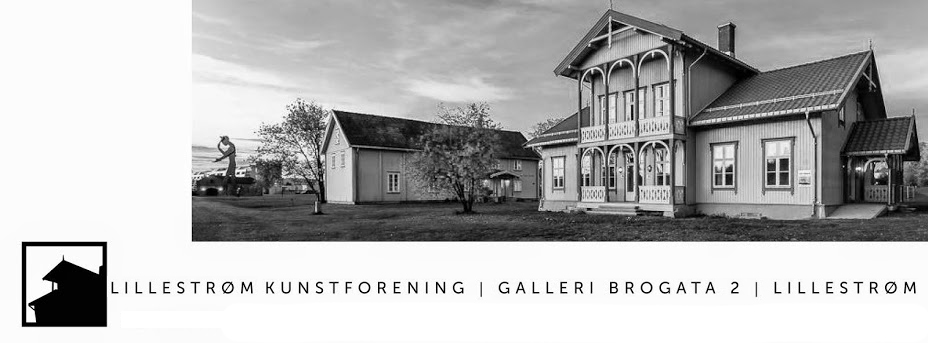 LILLESTRØMUSTILLINGEN i regi av Lillestrøm KunstforeningPåmeldingsskjemaLillestrøm Kunstforening er ikke ansvarlig for skulptur i ubrent leire, gips eller annet skjørt materiale.Bilder/ og malerier må leveres med ferdig oppheng.Bildene må ikke leveres med øyeskruer.Arbeidene forsikres ikke utover avhentingsdato 03. april.For kunstverk som ikke er til salgs, skriv P.E (for i privat eie) i rubrikk for pris. Forsikringssum må likevel fylles inn. Innlevering av kunstverk onsdag 02. mars – Lillestrøm kunstforening, Brogata 2, Lillestrøm - kl. 1800 – 2000. Dette skjemaet må fylles ut og sendes til lillestromkunstforening@gmail.com senest 24. februar.Navn i BLOKKBOKSTAVERAdressePostnr og poststed:Telefonnr.E-postKontonr. TittelArbeidets art/teknikk, og evt. kort forklaring på hvordan verket er relatert til temaet “Ting som bærer”. Antall eks grafikk og fotoStørrelse Pris m/ rammePris u/ rammeForsikringSum